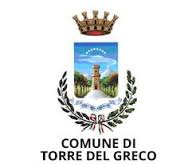 PROVINCIA METROPOLITANA DI NAPOLISettore Servizi SocialiELENCO ESERCIZI COMMERCIALI CHE HANNO COMUNICATO DI ESSERE DISPOSTI AD ACCETTARE I BUONI SPESA EMESSI DAL COMUNE3D                                                                                        VIA I°TRAVERSA TEATRO N.1ALIMENTARI DI DONNA S.                                          VIA SANTA MARIA LA BRUNA 168B.ACA. COSMETIC                                                           CORSO AVEZZANA N.6/8       CIROAMODIO                                                                   PIAZZA PALOMBA N.2CIROAMODIO                                                                   VIA C.ZIONE N.21-23CIROAMODIO                                                                   VIA ROMA N.80CIROAMODIO                                                                   VIALE UNGHERIA N.22-24CONFUORTO BRUNA SALUMERIA                            VIA SANTA MARIA LA BRUNA 182CREMERIA MARE E MONTI D.A.&D.G.                     VIA FONTANA N.40DECO’                                                                                VIA NAZIONALE N.900DECO’                                                                                C.SO VITTORIO EMANUELE N.75DECO’                                                                                VIA CAVALLO N.7DECO’                                                                                 VIA GIOVANNI XXIII N.59DECO’                                                                                 VIA NAZIONALE N.56ESPOSITO MARIA                                                           VIA NAZIONALE N.827EUROCARNI                                                                     VIALE UNGHERIA N.38FARMACIA DEL PANDA                                                VIA NAZIONALE N.673FLORA BABYSANITARIA                                             CORSO UMBERTO N.11 FRUTTA E VERDURA DI FARELLA L.                        LARGO SANTISSIMO N.6GARGIULO ANTONELLA                                              VIA FONTANA N.36GARGIULO MARIA MACELL. E SALUMERIA          VIA SEDIVOLA N.73GIUNIGOR                                                                         VIALE EUROPA N.38GRIFF BURGER                                                                VIA XX SETTEMBRE N.29IL SUPERMERCATO                                                         VIA GENERALE DALLA CHIESAIZZO COSTABILE CIRO                                                  VIA CAPPELLA BIANCHINI N.1L’ANGOLO DEI SALUMI                                                VIA VINCENZO ROMANO N.47LA BELLA LAVANDERINA                                           VIA NAZIONALE N.909LA NUOVA BIBITA                                                          VIA NAZIONALE N. 291 LINE HOUSE                                                                      VIA NAZIONALE N.171LINEA CASA STORE                                                        VIA ALCIDE DE GASPERI N.47MD                                                                                       VIA C.ZIONE/VIA G.DE BOTTIS 51BMD                                                                                       VIA NAZIONALE N.518MENNELLA E MENNELLA                                             VIA FONTANA N.13PESCHERIA F.LLI MENNELLA                                      VIA FALANGA N.43PICCOLI FANS                                                                  VIA LIBERTA’ITALIANA N.11PICCOLI FANS 2                                                               VIA A.DE GASPERI N.31BISSALUMI E FORMAGGI DA NICOLA                       VIA ROMA ANGOLO VIA FALANGA 111SOLE 365                                                                            VIA NAZIONALE N.239VIOLA 1905                                                                       VIA SEDIVOLA N.47VIOLA 1936                                                                      CORSO VITTORIO EMANUELE N.140